INDICAÇÃO Nº 3874/2015Sugere ao Poder Executivo Municipal a realização de estudos visando à instalação de duas ondulações transversais (lombadas) na Rua Tupis, uma próximo ao nº3386 e outra na divisa entre a torre telefônica e a Madeireira no bairro Jd. São Francisco.Excelentíssimo Senhor Prefeito Municipal, Nos termos do Art. 108 do Regimento Interno desta Casa de Leis, dirijo-me a Vossa Excelência para sugerir que, por intermédio do Setor competente, sejam realizados estudos visando a construção de duas ondulações transversais (lombadas), em conformidade com o disposto na Resolução nº 39/1998 do Conselho Nacional de Trânsito – CONTRAN, ou a instalação de outros dispositivos redutores de velocidade na Rua Tupis, uma próximo ao nº3386 (em frente à guarita) e a outra na divisa entre a torre telefônica e a Madeireira no bairro Jd. São Francisco. Justificativa:Conforme relatos dos moradores locais, esta via possui trafego intenso de veículos que transitam em alta velocidade, colocando em risco as crianças e pedestres que moram nas proximidades.Como forma de melhorar e amenizar o transtorno no local, os moradores solicitaram a este vereador que intermediasse junto ao governo e ao órgão competente à instalação de duas ondulações transversais (lombadas) no local.Plenário “Dr. Tancredo Neves”, em 05 de outubro de 2015.  ALEX ‘BACKER’-Vereador-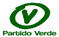 